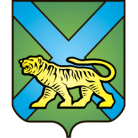 ТЕРРИТОРИАЛЬНАЯ ИЗБИРАТЕЛЬНАЯ КОМИССИЯ
ГОРОДА УССУРИЙСКАРЕШЕНИЕг. Уссурийск
Об освобождении Е.Р. Ситниковойот обязанностей члена участковойизбирательной комиссии с правом решающего голоса избирательного участка № 2839Рассмотрев поступившее в письменной форме заявление от члена участковой избирательной комиссий с правом решающего голоса избирательного участка № 2839 Ситниковой Екатерины Ренатовны, в соответствии с пунктом «а» части 6 статьи 29 Федерального закона «Об основных гарантиях избирательных прав и права на участие в референдуме граждан Российской Федерации», пунктом «1» части 6 статьи 32 Избирательного кодекса Приморского края территориальная избирательная комиссия города УссурийскаРЕШИЛА:Освободить Ситникову Екатерину Ренатовну от обязанностей члена участковой избирательной комиссии с правом решающего голоса избирательного участка № 2839 до истечения срока полномочий.2. Направить настоящее решение в участковую избирательную комиссию избирательного участка № 2839 для сведения.3. Разместить настоящее решение на официальном сайте администрации Уссурийского городского округа в разделе «Территориальная избирательная комиссия города Уссурийска» в информационно-телекоммуникационной сети «Интернет».Председатель комиссии						               О.М. МихайловаСекретарь комиссии						                    С.В. Хамайко10 марта 2017 года                          № 48/284